STYRELSEN 2022 för Friluftsfrämjandet Kinnekulle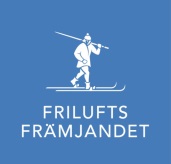 STYRELSEN 2022 för Friluftsfrämjandet KinnekulleSTYRELSEN 2022 för Friluftsfrämjandet KinnekulleSTYRELSEN 2022 för Friluftsfrämjandet KinnekulleNamnAdressTelefonnummerMailadressBefattningUlrika PersonLerdala Gullakroken 1, 541 97 Lerdala070 55 534 13ulrika.persson02@gmail.comOrdförandeFrans AnderssonKinne-Vedum Höjentorp 8, 533 97 Götene070 622 67 39frans.ason@hotmail.comVice ordförande Ulla JanssonRiddaregatan 8, 533 30 Götene 070 883 14 00ullja3@gmail.comKassör Solveig BlomValhallagatan 10, 533 33 Götene070 333 08 51solveig-blom@telia.comSekreterareKlas NordbergKinne-Vedum Björkliden, 533 97 Götene070 565 51 99klno2882@gmail.comLedamot
Ansvarig hemsidanKia SundstedtFullösa, Fyrkanten 1 533 96 Götene070 317 64 17kiasundstedt@hotmail.comLedamot
Ansvarig vandringarAnnki AlnemarFullösa Dammsäng 1, 533 96 Götene073 804 19 89Alnemar.annki55@gmail.comLedamotAlexander PerssonTorvalds gata 3 533 33 Götene070 688 23 27Aleqxz@gmail.comLedamotTobias AnderssonVikingagatan 21B lgh 1101 53331 Götene076 632 94 17Tobbe-ason@hotmail.comLedamot